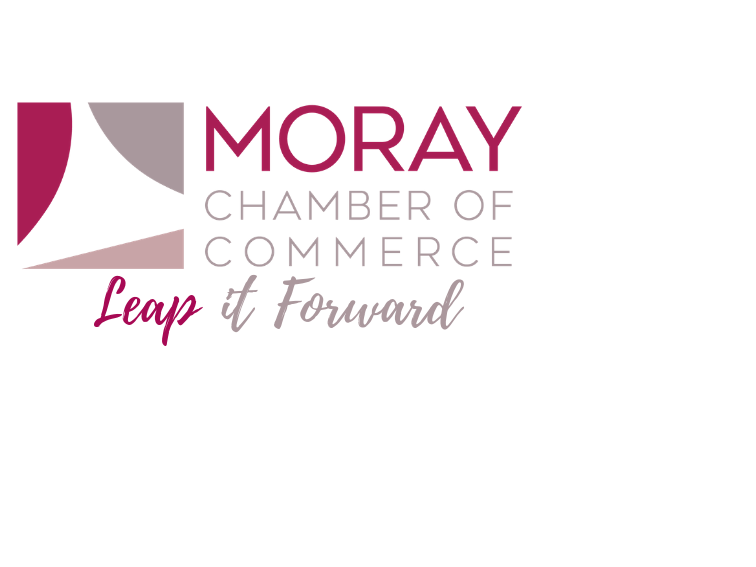 Charity / Organisation AsksThank you for joining Moray Chamber of Commerce in ‘Leap it Forward’ for 2020. We’re encouraging employers to pledge their support and commit one day in 2020 for their employees to partake in some charitable work. Please note down your requirements below. Please complete the below details and email to info@moraychamber.co.ukCharity / Organisation Name:Contact Name:Contact Email:Phone Number:Required Charitable Activity: How many days / employees are required:Any other notes: